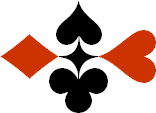 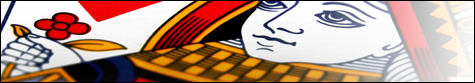 Serie 08 boekje 01 - West opent 1 SA   Bied beide handen - Antwoorden
© Bridge OfficeAuteur: Thijs Op het Roodt

U bent altijd West en begint. Uw partner is Oost.
Indien niet anders vermeld passen Noord en Zuid.
Is het spelnummer rood dan bent u kwetsbaar.Biedsysteem toegepast bij de antwoorden
5542
Zwakke 2Stayman 4 kaart hoog, Jacoby hoge en lage kleurenPreëmptief  3 en 4 niveauBlackwood (0 of 3  - 1 of 4)
Heren gestroomlijndNa het eerste boekje vonden de cursisten dit zo leuk, dat ik maar de stoute schoenen heb aangetrokken en meerdere van deze boekjes ben gaan schrijven.

Het enthousiasme van de cursisten heeft mij doen besluiten om deze boekjes gratis aan iedereen die ze wil hebben, beschikbaar te stellen.

Ik heb bewust in eerste instantie geen antwoorden bij de boekjes gemaakt. Maar op veler verzoek toch met antwoorden.Ik zou het waarderen, wanneer u mijn copyright zou laten staan.

Mocht u aan of opmerkingen hebben, laat het mij dan weten.Ik wens u veel plezier met deze boekjes.
1♠HV104Noord

West     OostZuid♠9393♥V42Noord

West     OostZuid♥HB1065HB1065♦V7Noord

West     OostZuid♦A843A843♣AV109Noord

West     OostZuid♣H6H61515111111
Bieding West

Bieding West
Bieding Oost
Bieding Oost
Bieding Oost
11 SA1222223 SA3 SA343paspasOp het moment dat west opent met 1 Sans Atout, weet oost dat er een manche geboden gaat worden. Na het 2♦ bod van oost en 2♥ van west biedt oost 3 Sans Atout. Maar west biedt met zijn 3-kaart ♥, 4♥. Met zijn doubelton ♦ is dat best verstandig.2♠H54Noord

West     OostZuid♠V92V92♥AVNoord

West     OostZuid♥7575♦AH952Noord

West     OostZuid♦743743♣B72Noord

West     OostZuid♣AH543AH5431717999
Bieding West

Bieding West
Bieding Oost
Bieding Oost
Bieding Oost
11 SA12 SA2 SA23 SA2PasPasNa de 2 Sans Atout van oost, biedt west 3 Sans Atout. West weet dat oost 8 of 9 punten heeft. Dat is voldoende voor de manche.3♠HB5Noord

West     OostZuid♠87628762♥A1073Noord

West     OostZuid♥9292♦A1074Noord

West     OostZuid♦HV9HV9♣ H8Noord

West     OostZuid♣VB62VB621515888
Bieding West

Bieding West
Bieding Oost
Bieding Oost
Bieding Oost
11 SA1222222 SA2 SA3Pas3Het 2♣ bod van oost is Stayman. Vragen naar een 4-kaart hoog. Dus biedt west 2♥. Past niet bij oost en die biedt daarom 2 Sans Atout. Daarop past west met zijn 15 punten.4♠543Noord

West     OostZuid♠A62A62♥AB65Noord

West     OostZuid♥432432♦AH4Noord

West     OostZuid♦B9853B9853♣H84Noord

West     OostZuid♣AVAV1515111111
Bieding West

Bieding West
Bieding Oost
Bieding Oost
Bieding Oost
11 SA13 SA3 SA2Pas2Veel sneller dan zo, kun je niet in 3 Sans Atout komen. Oost geeft aan dat hij geen 4 of 5-kaart in de hoge kleuren heeft. En natuurlijk ook geen 6-kaart in de lage kleuren.5♠HB83Noord

West     OostZuid♠105105♥ABNoord

West     OostZuid♥V763V763♦AB7Noord

West     OostZuid♦HV843HV843♣V762Noord

West     OostZuid♣1091091616777
Bieding West

Bieding West
Bieding Oost
Bieding Oost
Bieding Oost
11 SA1PasPasGeen 5-kaart hoog of 6-kaart laag bij oost. Anders had hij Jacoby kunnen bieden. Om Stayman te bieden heb je minimaal 8 punten nodig.6♠AHB7Noord

West     OostZuid♠865865♥B97Noord

West     OostZuid♥AH42AH42♦AV84Noord

West     OostZuid♦963963♣93Noord

West     OostZuid♣V107V1071515999
Bieding West

Bieding West
Bieding Oost
Bieding Oost
Bieding Oost
11 SA1222222 SA2 SA3Pas3Na de 1 Sans Atout opening van west biedt oost 2♣. Dat is Stayman. Daarom biedt west braaf 2♠. Dat is niet de 4-kaart van oost. Die biedt nu met zij 9 punten 2 Sans Atout en west past.7♠VB97Noord

West     OostZuid♠H1085H1085♥A6Noord

West     OostZuid♥H1084H1084♦HVB2Noord

West     OostZuid♦764764♣A107Noord

West     OostZuid♣42421717666
Bieding West

Bieding West
Bieding Oost
Bieding Oost
Bieding Oost
11 SA1PasPasDaar zit je dan als west met 17 punten en een 1 Sans Atout opening. Maar oost doet er prima aan om met 6 punten te passen. Zijn twee 4-kaarten hoog zijn in Sans Atout ook goed besteed.8♠B10Noord

West     OostZuid♠H942H942♥AV43Noord

West     OostZuid♥106106♦HV72Noord

West     OostZuid♦98439843♣A74Noord

West     OostZuid♣HV6HV61616888
Bieding West

Bieding West
Bieding Oost
Bieding Oost
Bieding Oost
11 SA1222222 SA2 SA33 SA3PasPasNa het 2♣ bod van oost, biedt west zijn 4-kaart hoog, 2♥. Oost heeft 8 punten en biedt daarom 2 Sans Atout. West de eeuwige optimist biedt toch 3 Sans Atout met 16 punten.9♠B983Noord

West     OostZuid♠V4V4♥A876Noord

West     OostZuid♥VBVB♦HVNoord

West     OostZuid♦B9732B9732♣AH10Noord

West     OostZuid♣V962V9621717888
Bieding West

Bieding West
Bieding Oost
Bieding Oost
Bieding Oost
11 SA12 SA2 SA23 SA2PasPasNu is het minder een probleem voor west om er 3 Sans Atout van te maken. Zijn 17 punten en de 8 of 9 punten van oost, zijn altijd voldoende voor de manche.10♠H75Noord

West     OostZuid♠B1098B1098♥AH10Noord

West     OostZuid♥B8652B8652♦V7Noord

West     OostZuid♦AB3AB3♣H10732Noord

West     OostZuid♣881515777
Bieding West

Bieding West
Bieding Oost
Bieding Oost
Bieding Oost
11 SA122222PasPasHet 2♦ bod van oost is Jacoby. En Jacoby mag je bieden vanaf 0 punten. Na 2♦ van oost,  biedt west zoals afgesproken 2♥. Oost met zijn 7 punten, weet dat er niet voldoende punten zijn voor een manche. Daarom past oost op 2♥ van west.